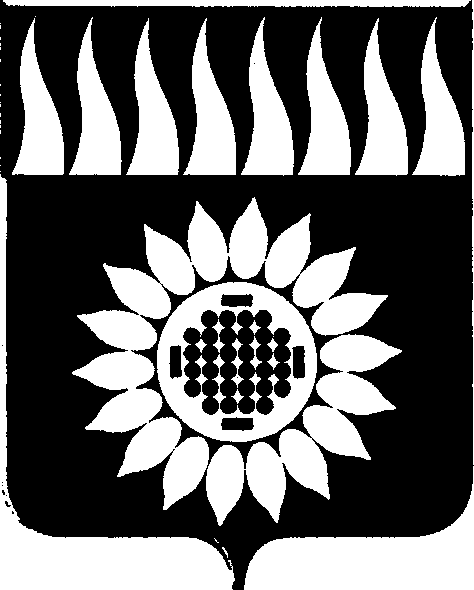 ГОРОДСКОЙ ОКРУГ ЗАРЕЧНЫЙД У М Аседьмой созыв________________________________________________________________________________________________ОДИННАДЦАТОЕ ОЧЕРЕДНОЕ ЗАСЕДАНИЕР Е Ш Е Н И Е  28.04.2022 № 60-РОб отчете о результатах деятельности контрольно-счетной палаты городского округа Заречный за 2021 год            Рассмотрев отчет о результатах деятельности контрольно-счетной палаты городского округа Заречный за 2021 год, на основании ст.ст.  25, 32 Устава городского округа Заречный, Положения о контрольно-счетной палате городского округа Заречный, утвержденного решением Думы от 28.02.2019 № 19-Р,  	Дума решила: 	1. Принять к сведению прилагаемый отчет о результатах деятельности контрольно-счетной палаты городского округа Заречный за 2021 год. 	2. Рекомендовать администрации городского округа Заречный учесть в работе информацию, изложенную в отчете контрольно-счетной палаты. 	3. Опубликовать отчет контрольно-счетной палаты городского округа Заречный за 2021 год в установленном порядке и разместить на официальном сайте городского округа Заречный.Председатель Думы городского округа					А.А. КузнецовОтчето деятельности контрольно-счетной палатыгородского округа Заречный в 2021 годуНастоящий отчет о деятельности контрольно-счетной палаты городского округа Заречный в 2021 году и итогах проведенных контрольных и экспертно - аналитических мероприятий подготовлен на основании статьи 19 Федерального закона от 07.02.2011 N 6-ФЗ (ред. от 04.03.2014) "Об общих принципах организации и деятельности контрольно-счетных органов субъектов Российской Федерации и муниципальных образований", Положения о контрольно - счетной палате городского округа Заречный, утвержденного решением Думы ГО Заречный от 28.02.2019 №19-Р.Общие сведения.Контрольно-счетная палата городского округа Заречный (далее – КСП ГО Заречный), как орган местного самоуправления, образованный в соответствии с решением Думы городского округа Заречный от 05.07.2012 №92-Р, является постоянно действующим органом по осуществлению внешнего муниципального финансового контроля, реализующим свои полномочия в соответствии с Бюджетным кодексом Российской Федерации (далее – Бюджетный кодекс), Федеральным законом от 7 февраля 2011 года № 6-ФЗ «Об общих принципах организации и деятельности контрольно-счетных органов субъектов Российской Федерации и муниципальных образований» (далее – Закон № 6-ФЗ), Законом № 62-ОЗ (в ред.), Решением Думы ГО Заречный от 29.07.2014 года № 56-Р «Положение о бюджетном процессе в городском округе Заречный»(в ред.), а также локальными нормативными актами КСП ГО Заречный. Для исполнения полномочий, установленных действующим законодательством, КСП ГО Заречный в отчетном периоде:– осуществлялся контроль за формированием и исполнением бюджета городского округа Заречный (далее – ГО Заречный);– осуществлялся контроль за соблюдением установленного порядка управления и распоряжения имуществом, находящимся в муниципальной собственности ГО Заречный;– проводились проверки по контролю за законностью, результативностью (эффективностью) использования средств местного бюджета;– проводилась внешняя проверка отчета об исполнении местного бюджета;– осуществлялась подготовка информации о ходе исполнения местного бюджета и направление ее в Думу ГО Заречный;– проводилась экспертиза проекта местного бюджета, проектов внесения изменений в бюджет, проекта отчета об исполнении бюджета городского округа;–осуществлялась финансово-экономическая экспертиза проектов муниципальных программ;Кроме того, КСП ГО Заречный осуществлялось взаимодействие с контрольно-счетными органами муниципальных образований, расположенными на территории Свердловской области и Счетной палатой Свердловской области. Для организации и осуществления контрольных и экспертно- аналитических мероприятий КСП ГО Заречный проводились необходимые обеспечивающие мероприятия: организационные, правовые, кадровые, методологические, информационно-технологические, материально-технические.Основные результаты деятельностиВ 2021 году КСП ГО Заречный осуществлялся внешний муниципальный финансовый контроль путем проведения контрольных, экспертно-аналитических и иных мероприятий.Контрольные и экспертно - аналитические мероприятия проводились сотрудниками КСП ГО Заречный на основании уточненного Плана работы на 2021 год, утвержденного приказом председателя контрольно-счетной палаты городского округа Заречный от 26.12.2020 № 46-О (в ред. от 01.04.2021 №13-О, в ред. от 28.06.2021 №26-О)В соответствии с Планом работы КСП ГО Заречный в отчетном периоде всего проведено:- 4 контрольных мероприятия; - 1 внешняя проверка годового отчета об исполнении бюджета городского округа за 2020 год;- 22 экспертно-аналитических мероприятия;- 3 мониторинга исполнения местного бюджета;- 6 экспертиз проектов решений Думы о внесении изменений в решение о бюджете на 2021 год;- экспертиза проекта бюджета городского округа Заречный на 2022 год.Объем проверенных бюджетных средств по законченным проверкам составил 101959,4 тысяч рублей (без объема средств, охваченных внешней проверкой Отчета об исполнении бюджета за 2020 год).Итоги контрольных мероприятий.В 2021 году КСП ГО Заречный было проведено 4 контрольных мероприятия. Проверки осуществлены в соответствии с Планом работ на 2021 год (в ред.) не в полном объеме, ввиду длительной нетрудоспособности одного из инспекторов контрольно-счетной палаты городского округа Заречный.Обобщенная информация по проведенным контрольным мероприятиям отражена в таблице №1.Таблица №1.2.2.Итоги экспертно-аналитических мероприятийВ 2021 году КСП ГО Заречный реализовывались полномочия по проведению экспертно-аналитических мероприятий.Обобщенная информация по проведенным экспертно-аналитическим мероприятиям приведена в таблице №2.Таблица № 2Кроме того, в течение 2021 года в адрес контрольно-счетной палаты городского округа Заречный для проведения экспертизы поступали проекты постановлений администрации городского округа Заречный в части внесения изменений в муниципальные программы. Всего за отчетный период было подготовлено 22 заключения. Информация о результатах контрольных и экспертно – аналитических мероприятиях, проведенных КСП ГО Заречный, в рамках которых проводился аудит в сфере закупок, направлялась в адрес председателя Думы ГО Заречный, объектам экспертно-аналитического мероприятия и учредителю.2.3.Итоги иных мероприятийВ 2021 году КСП ГО Заречный проведено - 1 внешняя проверка годового отчета об исполнении бюджета городского округа за 2020 год;- 3 мониторинга исполнения местного бюджета;- 6 экспертиз проектов решений Думы о внесении изменений в решение о бюджете на 2021 год;- экспертиза проекта бюджета городского округа Заречный на 2022 год.По результатам всех проведенных финансово – экономических экспертиз подготовлены заключения, которые направлялись, в Думу городского округа Заречный, а также рассматривались на профильных заседаниях депутатских комиссий и заседаниях Думы городского округа Заречный.3.Основные результаты иной деятельностиВ целях организации и осуществления полномочий, установленных Положением о КСП ГО Заречный, проводились мероприятия для обеспечения правовых, кадровых, материально-технических, организационных, методологических, информационно-технологических условий деятельности. Численность работников КСП ГО Заречный по состоянию на 31.12.2021 составила три штатные единицы. Все сотрудники имеют высшее экономическое образование.В 2021 году председатель КСП ГО Заречный проходил курсы повышения квалификации по теме «Муниципальный финансовый контроль».В целях реализации принципов гласности и открытости в 2021 году в полном объеме работал официальный сайт КСП ГО Заречный («ксп-заречный.ру»), на котором размещена информация о планах работы, проведенных контрольных и экспертно-аналитических мероприятиях, их результатах, а также текущей деятельности.В течение года осуществлялось взаимодействие со Счетной палатой Свердловской области, а также с муниципальными контрольно-счетными органами.4. Задачи КСП ГО Заречный на 2022 годЗадачами КСП ГО Заречный на 2022 год, как органа внешнего муниципального финансового контроля, являются представление Думе городского округа Заречный, Главе городского округа Заречный и жителям городского округа объективной и независимой информации о формировании, исполнении бюджета городского округа, качестве проектов решений Думы городского округа Заречный и проектов постановлений администрации городского округа Заречный, предусматривающих расходование бюджетных средств, законности, эффективности и результативности деятельности органов исполнительной власти по управлению и распоряжению муниципальными финансами и имуществом, причинах и последствиях выявленных нарушений, возможностях их устранения.На основе результатов деятельности КСП ГО Заречный в 2021 году, с учетом итогов контрольных и экспертно-аналитических мероприятий, а также поручений Думы городского округа Заречный, КСП ГО Заречный разработан и утвержден План работы на 2022 год, в котором определены приоритетные области контрольной, экспертно-аналитической и иной деятельности: 1) реализация полномочий в сфере муниципальных закупок в форме проведения экспертно-аналитического мероприятий;2) контроль за эффективным (экономным и результативным) использованием средств местного бюджета в рамках реализации муниципальных программ;3) контроль за соблюдением установленного порядка управления и распоряжения имуществом, находящимся в собственности городского округа;4) контроль за использованием средств местного бюджета, выделенных в виде субсидий бюджетным учреждениям;5) анализ системы документов по бюджетным и финансовым правоотношениям в городском округе;7) проведение финансово-экономической экспертизы проектов муниципальных правовых актов в части, касающейся расходных обязательств, а также муниципальных программ;8) контроль за составлением проекта бюджета, рассмотрением и исполнением местного бюджета.В 2022 году работа контрольно-счетной палаты Заречный будет нацелена на повышение эффективности своей деятельности – усиление аналитической составляющей, совершенствование методологий, работу над классификатором нарушений, выявляемых в ходе внешнего муниципального финансового контроля.Особое внимание будет уделено системе внутреннего финансового контроля в муниципальных учреждениях и организациях.Эффективность бюджетных расходов – один из ключевых критериев персональной оценки руководителей муниципальных учреждений, главных распорядителей бюджетных средств и органов местного самоуправления, поэтому особое внимание будет уделено контролю за эффективным и целевым расходованием бюджетных средств.Приложение к решению Думы от 28.04.2022 № 60-РНаименование мероприятияОбъектыИтоги мероприятияПредписания, представленияУстранено по итогам мероприятия (документы, нормативные акты)Проверка формирования муниципального задания и его выполнения в 2019 году МБДОУ ГО Заречный «Маленькая страна»МБДОУ ГО Заречный «Маленькая страна»1.Нарушен п.3.1. Постановления администрации городского округа Заречный от 30.04.2019 № 482-П «Об утверждении порядка внесения изменений в План финансово-хозяйственной деятельности муниципальных бюджетных и автономных учреждений городского округа Заречный в 2019 году» к 5 новым уточненным Планам ФХД не предоставлены подробные пояснительные записки в табличной форме о причине внесения изменений, произведенных по сравнению с первоначальным Планом ФХД в разрезе кодов классификации операций сектора государственного управления бюджетной классификации РФ, видов доходов$2.Установлено несоответствие кодов вида экономической деятельности, утвержденных в Плане финансово-хозяйственной деятельности Учреждения на 2019 год и кодов видов экономической деятельности утвержденных ОКВЕД ОК 029-2014 (КДЕС Ред.2), действующих с 01.01.2014 года 3. В нарушение п. 3, 4 ст. 69.2, п.1 ст. 78.1 БК РФ осуществлено расходование средств субсидии, на цели, не связанные с муниципальным заданием 4. В нарушение п.4 Постановления Правительства РФ от 29 октября . N 1168 «Об утверждении Правил размещения в единой информационной системе в сфере закупок планов закупок товаров, работ, услуг для обеспечения государственных и муниципальных нужд, планов-графиков закупок товаров, работ, услуг для обеспечения государственных и муниципальных нужд» - план закупок размещен на официальном сайте www.zakupki.gov.ru с нарушением сроков 5. В нарушение пп. 7, 10, п.3.3, ст. 32 Федерального закона от 12.01.1996 №7-ФЗ «О некоммерческих организациях» (в действующей редакции), п. 2.3.1 Соглашения №10 квартальная отчетность представлена с нарушением сроков 6. На официальном сайте www.bus.gov.ru МБДОУ ГО Заречный «Детский сад «Маленькая страна» информация раскрыта не в полном объеме Представление №01-01/КСП от 21.07.2021По итогам контрольного мероприятия было предложено:Установить контроль за выполнением требований постановлений администрации ГО Заречный, в том числе в рамках формирования Плана ФХД, выполнения муниципального задания, использования выделенных Субсидий.Привести в соответствии с действующим законодательством Устав Учреждения, Учетную политику Учреждения.Расходование Субсидии осуществлять на цели, предусмотренные муниципальным заданием.Установит контроль за достоверностью, полнотой и своевременностью предоставления годовой бухгалтерской отчетности, отчетности о выполнении муниципального задания и использовании Субсидии.Установить контроль за полнотой и своевременностью размещения на официальном сайте www.bus.gov.ru предусмотренной законом информации. Ответ представлен письмом МБДОУ ГО Заречный «Маленькая страна» от 01.10.2021 №146, где сообщается об устранении нарушений и недостатков.Приведена в соответствие Учетная политика;Внесены изменения в ЕГРЮЛ;Установлен контроль за выполнением постановлений, формирования плана ФХД, выполнения муниципального задания, использования выделенных Субсидий.Установлен контроль за достоверностью, полнотой и своевременностью предоставления годовой бухгалтерской отчетности;Установлен контроль за полнотой и своевременностью размещения на официальном сайте www.bus.gov.ru предусмотренной законом информации.Проверка формирования муниципального задания и его выполнения в 2019 году МБДОУ ГО Заречный «Маленькая страна»Администрация городского округа Заречный.1. Нарушены ст. 69.2 БК РФ, Федерального закона от 18.07.2017 № 178-ФЗ «О внесении изменений в Бюджетный кодекс Российской Федерации и статью 3 Федерального закона «О внесении изменений в Бюджетный кодекс Российской Федерации и признании утратившими силу отдельных положений законодательных актов Российской Федерации» - в положениях Постановления 227-П (п. 1.3, 1.5.1, 1.13) при определении нормативных затрат применялись ссылки на «Ведомственные перечни муниципальных услуг (работ)» 2. Нарушен пункт 4.4 Приказа Министерства Просвещения РФ от 20.11.2018 №2353. Нарушен срок формирования, утверждения и доведения муниципального задания до Учреждения, утвержденные п.3,4 ст.69.2, абз.3 п.1 ст.78.1 БК РФ, пп.3 п.7 ст.9.2 Федерального закона от 12.01.1996 №7-ФЗ «О некоммерческих организациях» (в действующей редакции), п.4 Постановления № 851-П  4. Нарушены требования к форме муниципального задания установленные абз.3, п.2 Постановления № 851-П (Приложение 1)5. Нарушен абз.4, п. 4 Постановления № 851-П - отсутствуют документы, подтверждающие согласование муниципального задания на 2019 год с финансовым управлением администрации городского округа Заречный6. Нарушены п.3 ст. 9.2. Федерального закона от 12.01.1996 №7-ФЗ, п.1 Постановления № 851-П - в муниципальное задание включена муниципальная услуга «Присмотр и уход», не входящая в перечень основных видов деятельности Учреждения 7. Нарушены п.3,4 ст.69.2, абз.3 п.1 ст.78.1 БК РФ, пп.3 п.7 ст.9.2 Федерального закона от 12.01.1996 №7-ФЗ «О некоммерческих организациях» (в действующей редакции), п.6 Постановления № 851-П - нарушен срок и порядок внесения изменений в муниципальное задание №5 8. Нарушены п. 1 ст. 78.1, п. 4 ст.  БК РФ, п. 7, 12 Постановления № 1180-П - при возврате неиспользованной Субсидии 9. Нарушены положения п. 1 статьи 78.1, п.3, 4 ст. 69.2 БК РФ, п.5 Порядка предоставления Субсидий, утвержденного Постановлением №1180-П, п.2.1.2 Соглашения от 15.03.2019 №10 – перечисление субсидий сверх утвержденных ЛБО 10. Нарушен п.21 Постановления № 995-П - План ФХД на 2019 год утвержден Учредителем с нарушением срока 11. Нарушен п. 22 Приказа МФ РФ №81-н – нарушен порядок утверждения План ФХД12. В нарушение пп. 7, 10, п.3.3, ст. 32 Федерального закона от 12.01.1996 №7-ФЗ «О некоммерческих организациях» (в действующей редакции), п. 2.3.1 Соглашения №10 - квартальная отчетность представлена с нарушением сроков Представление №02-01/КСП от 21.07.2021     По итогам контрольного мероприятия было предложено:Привести в соответствии с действующим законодательством нормативно-правовую базу, в том числе в рамках формирования муниципального задания и его финансового обеспечения, предоставления субсидий из местного бюджета, составления и утверждения планов финансово-хозяйственной деятельности муниципальных бюджетных и автономных учреждений.Разработать и утвердить на территории городского округа Заречный базовые нормативы затрат на оказание муниципальных услуг (выполнение работ) в соответствующих сферах деятельности.Установить контроль за выполнением требований нормативно-правовых актов.Администрацией ГО Заречный ответ представлен письмом от 21.10.2021 №108-01-36/6155 где сообщается, что 1.Проект постановления администрации ГО Заречный об утверждении базовых нормативов затрат на оказание муниципальных услуг находится в соответствующих сферах деятельности стадии разработки и согласования.2. Нарушения и замечания, выявленные в ходе проверки МБДОУ ГО Заречный «Маленькая страна» устраняются (устранены) и будут учтены в дальнейшей работе, данный вопрос поставлен на контроль.Проверка использования в 2019-2020 годах средств бюджета, выделенных на реализацию муниципальной программы «Построение (развитие) аппаратно-программного комплекса «Безопасный город»Администрация городского округа Заречный.При формировании текстовой части программы не учтены требования пп.2 п.9, гл.2 «Содержание муниципальной программы» Порядка формирования программ № 798-П. В нарушение п.16, 20 Порядка формирования программ № 798-П изменения в части финансового обеспечения в муниципальную программу не внесены.В нарушение абз.3 п.16, п.20 Порядка формирования программ № 798-П нарушен срок внесения изменений в подпрограмму.В нарушение п.25 Порядка формирования программ № 798-П не предоставлены полугодовые отчеты о реализации муниципальной программы «Построение (развитие) аппаратно-программного комплекса «Безопасный город» на 2016-2022».Предписание (представление) в адрес объекта проверки не направлялось.Ответ представлен письмом Администрации ГО Заречный от 22.11.2021 №347-03-03 в котором даются пояснения по выявленным нарушениям.1. Контроль за соблюдением порядка составления, утверждения и ведения бюджетной сметы осуществляется финансовым управлением Администрации ГО Заречный.2. Изменения в муниципальную программу вносятся в системе электронного документооборота    Проверка использования в 2019-2020 годах средств бюджета, выделенных на реализацию муниципальной программы «Построение (развитие) аппаратно-программного комплекса «Безопасный город»МКУ ГО Заречный «Управление ГО и ЧС»При формировании текстовой части программы не учтены требования пп.2 п. 9, гл. «Содержание муниципальной программы» Порядка формирования программ № 798-П. В нарушение п.16, 20 Порядка формирования программ № 798-П изменения в части финансового обеспечения в 2020 в муниципальную программу не внесены.В нарушение абз.3 п.16, п.20 Порядка формирования программ № 798-П нарушен срок внесения изменений в подпрограмму.В нарушение п.8, 13, 16 Порядка составления, утверждения и ведения бюджетных смет №1087-П при изменении росписи расходов на 2019 - 2020 нарушен срок утверждения изменений показателей бюджетной сметы п. 1.2.45 В нарушение п.25 Порядок формирования программ № 798-П полугодовые отчеты не предоставлены.Поставленные муниципальной программой «Построение (развитие) аппаратно-программного комплекса «Безопасный город» на 2016-2022» (2019), подпрограммой №3 «Построение (развитие) аппаратно-программного комплекса «Безопасный город» (2020) цели и задачи в проверяемом периоде достигнуты.Средства, выделенные на реализацию программы (2019) и подпрограммы №3 (2020) использованы по назначению в полном объеме.Представление №168-01/КСП от 08.12.2021По итогам контрольного мероприятия было предложено:При формировании и реализации муниципальной программы (подпрограммы) руководствоваться требованиями постановления администрации городского округ Заречный от 23.06.2014 № 798-П «Об утверждении порядка формирования и реализации муниципальных программ городского округа Заречный» (в редакции от 05.07.2019 № 703-П) (далее Порядок формирования программ № 798-П).Составление, утверждение и ведение бюджетной сметы осуществлять в соответствии с требованиями п.2 ст.161, ст. 221 Бюджетного кодекса РФ от 31.07.1998 № 145-ФЗ (в действующей редакции), Приказа Минфина России №26н, п.8, 13, 16 Порядка составления, утверждения и ведения бюджетных смет №1087-П.Ответ представлен письмом МКУ ГО Заречный «Управление ГО и ЧС» от 22.11.2021 № 345-03-03, где сообщается об устранении нарушений и недостатков.1. Установлен контроль за соблюдением порядка составления, утверждения, ведения бюджетной сметы Учреждения.2. Установлен контроль за своевременностью и полнотой предоставления отчетности. «Проверка использования в 2019-2020 годах средств бюджета, выделенных на реализацию муниципальной программы «Развитие физической культуры и спорта в городском округе Заречный до 2024 года» в рамках подпрограммы «Развитие инфраструктуры объектов спорта муниципальной собственности городского округа Заречный».МКУ «УКС и МП ГО Заречный»1. Целевые показатели Подпрограммы №3 «Развитие объектов спорта муниципальной собственности городского округа инфраструктуры Заречный» не соответствуют требованиям пп.3, п.7, гл. 2 Порядка формирования и реализации муниципальных программ городского округа Заречный, утвержденного постановлением администрации городского округ Заречный от 23.06.2014 № 798-П «Об утверждении порядка формирования и реализации муниципальных программ городского округа Заречный» (в редакции от 05.07.2019 № 703-П);2. Целевые показатели рассчитаны не точно, не корректно и не отвечают поставленным Подпрограммой №3 целям и задачам – обеспечение доступности спортивных объектов для различных групп населения, в том числе для лиц с ограниченными возможностями здоровья;3. В нарушение п.20 гл.3 Порядка формирования программ корректировка целевых показателей Подпрограммы №3 в соответствии с фактически произведенными расчетами данных показателей не производилась. Изменения в подпрограмму №3 с учетом достигнутых показателей не вносились;4. Целевые показатели и мероприятия, разработанные в рамках Подпрограммы №3, не согласованы с объемом финансового обеспечения на выполнение мероприятий;5. В проверяемом периоде средства, выделенные на финансовое обеспечение Подпрограммы №3, использованы не в полном объеме; 6. Не в полной мере осуществляется контроль за своевременность и полнотой выполнения работ в рамках заключенного муниципального контракта. 7. Не в полном объеме проводится претензионно - исковая работа по взысканию штрафных санкций; 8. Указанные факты снижают эффективность использования бюджетных средств, направленных на реализацию мероприятий Подпрограммы №3;9. Поставленные Подпрограммой №3 цели и задачи в проверяемом периоде не достигнуты;10. Создаются риски не достижения к 2024 году установленных программой в целом и Подпрограммой №3 в том числе, целей и задач по созданию условий для развития физической культуры и спорта в городском округе Заречный, в том числе для лиц с ограниченными возможностями здоровья и инвалидов.Представление №03-01/КСП от 15.10.2021     По итогам контрольного мероприятия было предложено:Разработку показателей муниципальной программы осуществлять в соответствии с требованиями постановления администрации городского округа Заречный от 19.08.2019 № 840-П «Об утверждении перечня муниципальных программ городского округа Заречный, подлежащих разработке в 2019 году»;Провести мониторинг (получение актуальной информации): -численности различных групп населения, в том числе лиц с ограниченными возможностями здоровья, нуждающихся в систематических занятиях физической культурой и спортом; -численности различных групп населения, в том числе лиц с ограниченными возможностями здоровья, систематически занимающихся физической культурой и спортом; -количества спортивных объектов, доступных для различных групп населения, в том числе лиц с ограниченными возможностями здоровья. Разработать меры по привлечению к занятиям физической культурой и спортом лиц с ограниченными возможностями здоровья и различных групп населения городского округа Заречный;Рассчитать и дополнить целевые показатели Подпрограммы №3 показателями, предусмотренными Методикой расчета целевых показателей Государственной программой Свердловской области «Развитие физической культуры и спорта в Свердловской области до 2024 года», а именно:Доля лиц с ограниченными возможностями здоровья и инвалидов, систематически занимающихся физической культурой и спортом, в общей численности указанной категории населения, не имеющего противопоказаний для занятий физической культурой и спортом;Доля лиц с ограниченными возможностями здоровья и инвалидов в возрасте от 6 до 18 лет, систематически занимающихся физической культурой и спортом, в общей численности данной категории населения;Доля приоритетных объектов, доступных для инвалидов и других маломобильных групп населения, в сфере физической культуры и спорта в общем количестве приоритетных объектов в сфере физической культуры и спорта;Оценить достаточность, востребованность и доступность физкультурно-оздоровительных и спортивных услуг, в том числе для социально незащищенных групп населения и населения, имеющего доходы ниже прожиточного минимума, а также для различных групп населения, в том числе лиц с ограниченными возможностями здоровья;При разработке мероприятий подпрограммы учитывать приоритетность вопроса доступности инфраструктуры физической культуры и спорта для различных групп населения, в том числе для лиц с ограниченными возможностями здоровья; Проанализировать причины, ограничивающие массовое участие граждан в систематических физкультурно-спортивных занятиях, к которым, в первую очередь, относятся недостаточно развитая сеть физкультурно-спортивных организаций для различных групп населения и лиц с ограниченными возможностями здоровья;    Осуществлять контроль за исполнением поставщиком (подрядчиком, исполнителем) условий контракта (за качеством оказываемых услуг, своевременностью и полнотой выполнения муниципальных контрактов) в соответствии с ч. 1 ст. 101 № 44-ФЗ;В рамках осуществляемого Заказчиком контроля реализации муниципальных контрактов активизировать претензионно-исковую работу в соответствии с условиями муниципальных контрактов и в соответствии с положениями, предусмотренными ГК РФ.Ответ представлен письмом МКУ «УКС и МП ГО Заречный» от 10.11.2021 №01-25/366 где сообщается, что все замечания учтены при внесении изменений в муниципальную программу «Развитие физической культуры и спорта в городском округе Заречный».Меры ответственности по муниципальному контракту №4 от 08.02.2019 будут применены при окончательном расчете по завершению работ.«Проверка финансово-хозяйственной деятельности и оценка финансового состояния ЗМУП «Магазин «Книги» за период 2018-2020 год»ЗМУП «Магазин «Книги1.В нарушение ст.9 Федерального закона от 14.11.2002 N 161-ФЗ (ред. от 23.11.2020) "О государственных и муниципальных унитарных предприятиях" представленный Устав не содержит 2. В нарушение ст.16 Федерального закона от 14.11.2002 N 161-ФЗ (ред. от 02.07.2021) "О государственных и муниципальных унитарных предприятиях" в ЗМУП «Книги» не создан резервный фонд 3. При проведении контрольного мероприятия установлено, что ЗМУП «Магазин «Книги» в проверяемом периоде осуществляло приобретение товаров (работ, услуг) работ без применения Федерального закона от 05.04.2013 N 44-ФЗ (ред. от 02.07.2021) "О контрактной системе в сфере закупок товаров, работ, услуг для обеспечения государственных и муниципальных нужд» и Федерального закона от 18 июля 2011 г. N 223-ФЗ "О закупках товаров, работ, услуг отдельными видами юридических лиц», что является нарушением статьи 15 Федерального закона от 05.04.2013 N 44-ФЗ (ред. от 02.07.2021) "О контрактной системе в сфере закупок товаров, работ, услуг для обеспечения государственных и муниципальных нужд" истатьи 2 Федерального закона от 18 июля 2011 г. N 223-ФЗ "О закупках товаров, работ, услуг отдельными видами юридических лиц», выразившееся в отсутствии утвержденного акта, регламентирующего правила закупки;а также статьи 3 Федерального закона от 18 июля 2011 года № 223-ФЗ «О закупках товаров, работ, услуг отдельными видами юридических лиц», выразившееся в несоблюдении принципов и основных положений о закупке4.Отсутствуют какие-либо сведения о применении ЗМУП «Книги» Закона №44-ФЗ, либо Закона №223-ФЗ.Установленные факты свидетельствуют о ненадлежащем выполнении обязанностей директора ЗМУП «Магазин «Книги», в том числе убыточную/неприбыльную деятельность предприятии, получении меньшей, чем возможно прибыли, что является нарушением статьи 25 Федерального закона от 14.11.2002 N 161-ФЗ "О государственных и муниципальных унитарных предприятиях" 5.В ходе контрольного мероприятия были проанализированы договора, заключенные ЗМУП «Магазин «Книги» в проверяемом периоде. В результате анализа было выявлено что, в нарушение п.1 ст.22 Федерального закона от 14.11.2002 N 161-ФЗ "О государственных и муниципальных унитарных предприятиях" предприятием без согласия учредителя совершались сделки, в которых имеются полные признаки заинтересованности6. В нарушение п.2 ст.24 Федерального закона от 14.11.2002 N 161-ФЗ (ред. от 02.07.2021) "О государственных и муниципальных унитарных предприятиях» директор ЗМУП «Магазин «Книги» не согласовал договора денежных займов с собственником имущества7. В нарушение п.10 Приказа от 29.07.1998 №34н «Об утверждении положения по ведению бухгалтерского учета и бухгалтерской отчетности в Российской Федерации утвержденная учетная политика на 2018 год к проверке не предоставлена 8. В нарушение п.1, п.2 ст.11 Федерального закона от 06.12.2011 № 402-ФЗ «О бухгалтерском учете» п.1.6 Учетной политики предприятия, инвентаризация имущества, обязательств, кассы в проверяемом периоде не проводилась.В нарушение п.3 ст.11 Федерального закона от 06.12.2011 № 402-ФЗ «О бухгалтерском учете» даты прохождения годовой инвентаризации не закреплены в учетной политике предприятия. 9.Данные бухгалтерской отчетности не полностью соответствуют данным, содержащимся в регистрах бухгалтерского учета, что является нарушением п. 1 ст.13 Федерального закона от 06.12.2011 № 402-ФЗ «О бухгалтерском учете»10. В нарушение Постановления Госкомстата РФ от 18.08.1998 N 88 (ред. от 03.05.2000) "Об утверждении унифицированных форм первичной учетной документации по учету кассовых операций, по учету результатов инвентаризации", кассовые книги за 2018,2019,2020 не скреплены печатью на последней 11.В нарушение п. 6.4 Положения о документах и документообороте в бухгалтерском учете, утв. Министерством финансов СССР 29 июля 1983г. №105 (далее по тексту Положение о документах и документообороте в бухгалтерском учете), кассовые документы не переплетены с соответствующим учетным регистром. 12.В нарушение п. 2 Указаний ЦБ РФ от 11.03.2014 №3210-У лимит кассы на 2018 год не установлен распорядительным документом 13. В нарушение п. 4.1, п. 5.1 Указаний ЦБ РФ от 11.03.2014 №3210-У, п.2.17 Положения о документах и документообороте в бухгалтерском учете, ст.9 Федерального закона от 06.12.2011 № 402-ФЗ «О бухгалтерском учете», приходные кассовые ордера на выручку оформлялись без приложения фискальных документов. Данное нарушение является систематическим за весь проверяемый период 14.В нарушение п. 4.1, п. 4.7, п. 5.1 Указаний ЦБ РФ от 11.03.2014 №3210-У, п.2.1, п. 2.2 Положения о документах и документообороте в бухгалтерском учете, ст.9 Федерального закона от 06.12.2011 № 402-ФЗ «О бухгалтерском учете», кассовые документы за январь-март 2018 года к проверке не предоставлены 15.В нарушение п. 4.1 Указаний ЦБ РФ от 11.03.2014 №3210-У, п.2.1, п. 2.2 ст. 2 Положения о документах и документообороте в бухгалтерском учете, п.3 ст.9 Федерального закона от 06.12.2011 № 402-ФЗ «О бухгалтерском учете», в 2020 году не оформлялись приходные кассовые ордера на поступление денежных средств в кассу В нарушение п. 4.3 Указаний ЦБ РФ от 11.03.2014 №3210-У, кассовые документы не подписывались кассиром 16.В нарушение п. 6.1 Указаний ЦБ РФ от 11.03.2014 №3210-У, п. 2.6 ст. 2 Положения о документах и документообороте в бухгалтерском учете, кассир выдала деньги без документа, удостоверяющего личность.17.В нарушение п. 2.21 ст. 2 Положения о документах и документообороте, на приложенных документах к приходным и расходным кассовым ордерах штампы «Получено» или «Оплачено» не проставлялись за весь проверяемый периодВ нарушение пункта 6.3 Указаний ЦБ РФ от 11.03.2014 №3210-У, по расходным кассовым ордерам выдавались суммы в подотчет без письменного заявления подотчетного лица, составленного в произвольной форме и содержащим запись о сумме наличных денег и о сроке, на который выдаются наличные деньги, за подписью руководителя 18.В нарушение пункта 6.3 Указаний ЦБ РФ от 11.03.2014 №3210-У, во всех заявлениях на выдачу наличных денег под отчет, не указывался срок, на который они выдаются.19. В нарушение п. 2.5 ст.2 Положения о документах и документообороте в бухгалтерском учете, в РКО №22 от 31.01.2019 на сумму 3500,00 рублей нет подписи директора 20. В нарушение ст.9 Федерального закона от 06.12.2011 № 402-ФЗ «О бухгалтерском учете», п. 2.1, п.2.2, п. 2.5 Положения о документах и документообороте в бухгалтерском учете, банковские выписки с 04.05.2018 по 31.07.2018 и первичные документы к ним не приложены, банковские выписки с августа по декабрь 2018 года к проверке в бумажном виде не представлены, первичные учетные документы к ним отсутствуют 21. В нарушение ст.10 Федерального закона от 06.12.2011 № 402-ФЗ «О бухгалтерском учете», п. 6.4 Положения о документах и документообороте в бухгалтерском учете, отсутствуют учетные регистры к банковским выпискам; банковские выписки не переплетены с соответствующим учетным регистром 22.В нарушение п. 2.20 ст. 2 Положения о документах и документообороте, на первичных документах не проставлена корреспонденция счетов 23.В нарушение п. 6.4 ст. 6 Положения о документах и документообороте в бухгалтерском учете (утв. Минфином СССР 29.07.1983 №105), авансовые отчеты не переплетены с учетным регистром 24.В нарушение п.6.3 Указаний ЦБ от 11.03.2014 №3210-У, в заявлениях на выдачу аванса в подотчет в 2018 году не указывался срок, на который он выдается 25. В нарушение пункта 6.3 Указаний ЦБ РФ от 11.03.2014 №3210-У, производилась выплата денежных средств в подотчет при наличии остатка директору Л. 26.В нарушение п.2 ст.9 Федерального закона от 06.12.2011 № 402-ФЗ «О бухгалтерском учете» в авансовых отчетах на сумму 47784,83 руб., отсутствуют подписи должностных лиц. 30.В нарушение ст.10 Федерального закона от 06.12.2011 № 402-ФЗ «О бухгалтерском учете», журналы –ордера к проверке не представлены 31.В нарушение пункта 6.3 Указаний ЦБ РФ от 11.03.2014 №3210-У, приняты к учету авансовые отчеты, без приложенных подтверждающих документов 32.В нарушение п. 6.4 ст. 6 Положения о документах и документообороте в бухгалтерском учете (утв. Минфином СССР 29.07.1983 №105), авансовые отчеты не переплетены с учетным регистром 33. В нарушение п.6.3 Указаний ЦБ от 11.03.2014 №3210-У, в заявлениях на выдачу аванса в подотчет в 2019 году не указывался срок, на который он выдавался 34. В нарушение п.1.8 учетной политики ЗМУП «Магазин «Книги», допускались выплаты в подотчет лицам, не включенным в «Перечень лиц, имеющих право получать денежные средства в подотчет», (на сумму 60787,33 руб.)35. В нарушение пункта 6.3 Указаний ЦБ РФ от 11.03.2014 №3210-У, приняты к учету авансовые отчеты, без приложенных подтверждающих документов 36.В нарушение ст.10 Федерального закона от 06.12.2011 № 402-ФЗ «О бухгалтерском учете», журналы –ордера за 2019 год к проверке не представлены 37.В нарушение п. 6.4 ст. 6 Положения о документах и документообороте в бухгалтерском учете (утв. Минфином СССР 29.07.1983 №105), авансовые отчеты за 2020 год не переплетены с учетными регистрами 38.В нарушение п.6.3 Указаний ЦБ от 11.03.2014 №3210-У, в заявлениях на выдачу аванса в подотчет в 2020 году не указывался срок, на который он выдается 39.В нарушение пункта 6.3 Указаний ЦБ РФ от 11.03.2014 №3210-У в 2020 году приняты к учету авансовые отчеты, без приложенных подтверждающих документов 40.В нарушение п.2 ст.9 Федерального закона от 06.12.2011 № 402-ФЗ «О бухгалтерском учете», отсутствие на авансовом отчете подписи главного бухгалтера 41. В нарушение ст.10 Федерального закона от 06.12.2011 № 402-ФЗ «О бухгалтерском учете», журналы –ордера за 2020 год к проверке не представлены 42. В нарушение п.3 ст.9 Федерального закона от 06.12.2011 № 402-ФЗ «О бухгалтерском учете», отсутствует табель учета использования рабочего времени за август 2020 года 43. В нарушение п.3 ст.9 Федерального закона от 06.12.2011 № 402-ФЗ «О бухгалтерском учете», отсутствует приказ на поощрение денежным подарком 44.В нарушение п.2 ст.9 Федерального закона от 06.12.2011 № 402-ФЗ «О бухгалтерском учете», на первичных документах отсутствует подпись исполнителя 45.В нарушение ст.10 Федерального закона от 06.12.2011 № 402-ФЗ «О бухгалтерском учете», журналы-ордера за 2018, 2019, 2020 года к проверке не представлены Представление №125-01/КСПот 21.09.20211.Инициировать внесение изменения в Устав ЗМУП «Книги»;2.В соответствии с Федеральным законом от 06.12.2011 № 402-ФЗ «О бухгалтерском учете», и п.1.6 Учетной политики предприятия, провести по итогам отчетного периода инвентаризацию имущества, обязательств, кассы;3.Осуществлять закупки товаров, работ, услуг в соответствии с Федеральными законами, регулирующими закупочную деятельность; 4. В соответствии с Федеральным законом от 14.11.2002 N 161-ФЗ "О государственных и муниципальных унитарных предприятиях" все сделки, в которых имеются полные признаки заинтересованности согласовывать с собственником имущества унитарного предприятия;5.Бухгалтерский учет привести в соответствие с положениями, установленными Федеральным законом от 06.12.2011 № 402-ФЗ «О бухгалтерском учете»;6.Оформление кассовых операций осуществлять в соответствии с Указаниями ЦБ РФ от 11.03.2014 №3210-У «О порядке ведения кассовых операций юридическими лицами и упрощенном порядке ведения кассовых операций индивидуальными предпринимателями и субъектами малого предпринимательства»7.Обеспечить процедуру регистрации приказов, издаваемых ЗМУП «Магазин «Книги»;8.Разработать локальный нормативный акт – правила внутреннего распорядка, либо коллективный договор.На представление №125-01/КСП от 21.09.2021от МУП «Магазин «Книги» поступил письменный ответ №29 от 21.10.2021 в котором сообщалось следующее:1.С редакцией Устава работает юридический отдел Администрации ГО Заречный.2.Составлено Положение о закупках, но закуп товаров приостановлен с 18.10.2021 согласно Плану мероприятий по погашению кредиторской задолженности ЗМУП «Магазин «Книги».3. Родственных связей не имеется.4. Транспортные услуги прекращены.5. Поставка товаров от ООО «Мир полиграфии» прекращена.6. Договор с гр.Н. расторгнут непроданный товар возвращен.7. Директор получил по договору дарения денежный подарок, на основании утвержденного администрацией ГО Заречный Положения об оплате труда и премирования.8. По договорам займа с ООО «Мир полиграфии» в устной форме было неоднократно проговорено с руководством администрации ГО Заречный, что на закуп товаров необходимы денежные средства, неоднократно направлены письма о согласованиях этих договоров займа, но ответа от учредителя не было. 9.Инвентаризация денежных средств в кассе ЗМУП «Магазин «Книги» была произведена (Акт инвентаризации прилагается); Инвентаризация ТМЦ будет проведена по состоянию на 22.10.202110. Несоответствие данных бухгалтерского баланса отрегулируется в балансе за 2021 год.11.Кассовые книги переплетены и скреплены печатью на последней странице.12. Кассовые и другие финансовые документы отданы в переплет в срок 21.11.2021.13. Лимит кассы на 2018 год был установлен14.Фискальные документы приложены к составленным кассовым ордерам.15.Кассовые ордера за 2020 год оформлены в полном объеме, распечатаны и переданы в переплет.16. Кассовые документы подписаны главным бухгалтером и кассиром.17. В расходных ордерах указаны паспортные данные получателей денежных средств;18. На приложенных документах к приходным и расходным кассовым ордерам штампы проставлены за весь проверяемый период.19.Табель за август 2020 года распечатан и приложен.Наименование мероприятияОбъектыИтоги мероприятияПредписания, представленияУстранено по итогам мероприятия(документы, нормативные акты)«Аудит в сфере закупок товаров, работ и услуг для обеспечения муниципальных нужд, произведенных муниципальным казенным учреждением дополнительного образования ГО Заречный «Детская художественная школа» в 2020 году»МКУ ДО ГО Заречный «Детская художественная школа»1. В нарушение ст.221 Бюджетного кодекса РФ, Приказа Минфина России от 14.02.2018 № 26н «Об общих требованиях к порядку составления, утверждения и ведения бюджетных смет казенных учреждений», Порядка составления, утверждения и ведения бюджетных смет - бюджетная смета МКУ ДО ГО Заречный «Детская художественная школа» на 2020 финансовый год и плановый период 2021 и 2022 годов:необоснованно утверждена начальником МКУ «УКС и МП ГО Заречный»;при изменении лимитов бюджетных обязательств и изменении росписи расходов не вносились изменения показателей бюджетной сметы;отсутствовали обоснования вносимых изменений при формировании бюджетной сметы;бюджетная смета не согласована с Главой городского округа и начальником Финансового управления администрации городского округа Заречный под грифом «Согласовано» с указанием личных подписей, расшифровок подписей и даты согласования. 2. Нарушен порядок формирования контрактной службы, предусмотренный ст.38, 112 Федерального закона №44-ФЗ.3. Нарушен порядок создания приемочной комиссии, предусмотренный ч.6 ст.94 Федерального закона №44-ФЗ.4. В приказе МКУ ДО ГО Заречный «Детская художественная школа» от 20.01.2020 №01-26/05 - 20.01.2020 «Об утверждении план-графика закупок товаров, работ, услуг на 2020 финансовый год и плановый период 2021-2022 годов» сделана ссылка на нормативно-правовые акты, утратившие силу с 01.10.2019 года.5. Нарушен порядок формирования, утверждения и ведения планов-графиков закупок, предусмотренный ст.16 Федерального закона №44-ФЗ,  Постановление Правительства РФ от 30.09.2019 №1279 в 2020 году МКУ ДО ГО Заречный «Детская художественная школа» - сумма итоговых показателей годового объема закупок в  плане - графике закупок, утвержденном 20.01.2020 (версия 0) превышает сумму утвержденных лимитов по бюджетным обязательствам на 2020 год, и не соответствует данным бюджетной сметы, утвержденной на 2020 и плановый период 2021,2022 годов.6. В нарушение ч. 7 ст. 95, п.8 ч.2, ч.3 ст. 103 Федерального закона № 44-ФЗ, п.12 Постановление Правительства РФ от 28.11.2013 № 1084 при заключении муниципальных контрактов по п.1, п.8, п.29 ч. 1 ст. 93 Федерального закона №44-ФЗ и дополнительных соглашений к данным муниципальным контрактам допущены нарушения сроков размещения информации в ЕИС.7. В нарушение ст. 34 Федерального закона № 44-ФЗ имеют место случаи нарушения сроков расчетов с поставщиками по контрактам.8. В нарушение ч.2 ст.34 Федерального закона №44-ФЗ заключены контракты (договоры) с единственным поставщиком (подрядчиком, исполнителем) без указания на то, что цена контракта является твердой и определяется на весь срок исполнения контракта.9. В преамбуле к Публичному договору по закупке услуг по обращению с ТКО неправильно указаны основания для внесения в него изменений 10. В нарушение ч. 4 ст. 30 Федерального закона № 44-ФЗ отчет об объеме закупок у субъектов малого предпринимательства, социально ориентированных некоммерческих организаций МКУ ДО ГО Заречный «Детская художественная школа» в 2020 году не составлялся. Предложения и рекомендацииРекомендовать принять меры к недопущению нарушений требований Федерального закона 44-ФЗ, в дальнейшем при осуществлении закупок руководствоваться положениями действующего законодательства в сфере закупок.Ведение бюджетной сметы осуществлять в соответствии с требованиями действующего законодательства.При исполнении муниципальных контрактов установить контроль за соблюдением Заказчиком существенных условий реализации муниципальных контрактов, предусмотренных ст. 34 Федерального закона № 44-ФЗ, в части своевременности оплаты муниципальных контрактов.МКУ ДО ГО Заречный «Детская художественная школа» информировала о принятии мер по результатам проведенного экспертно-аналитического мероприятия.